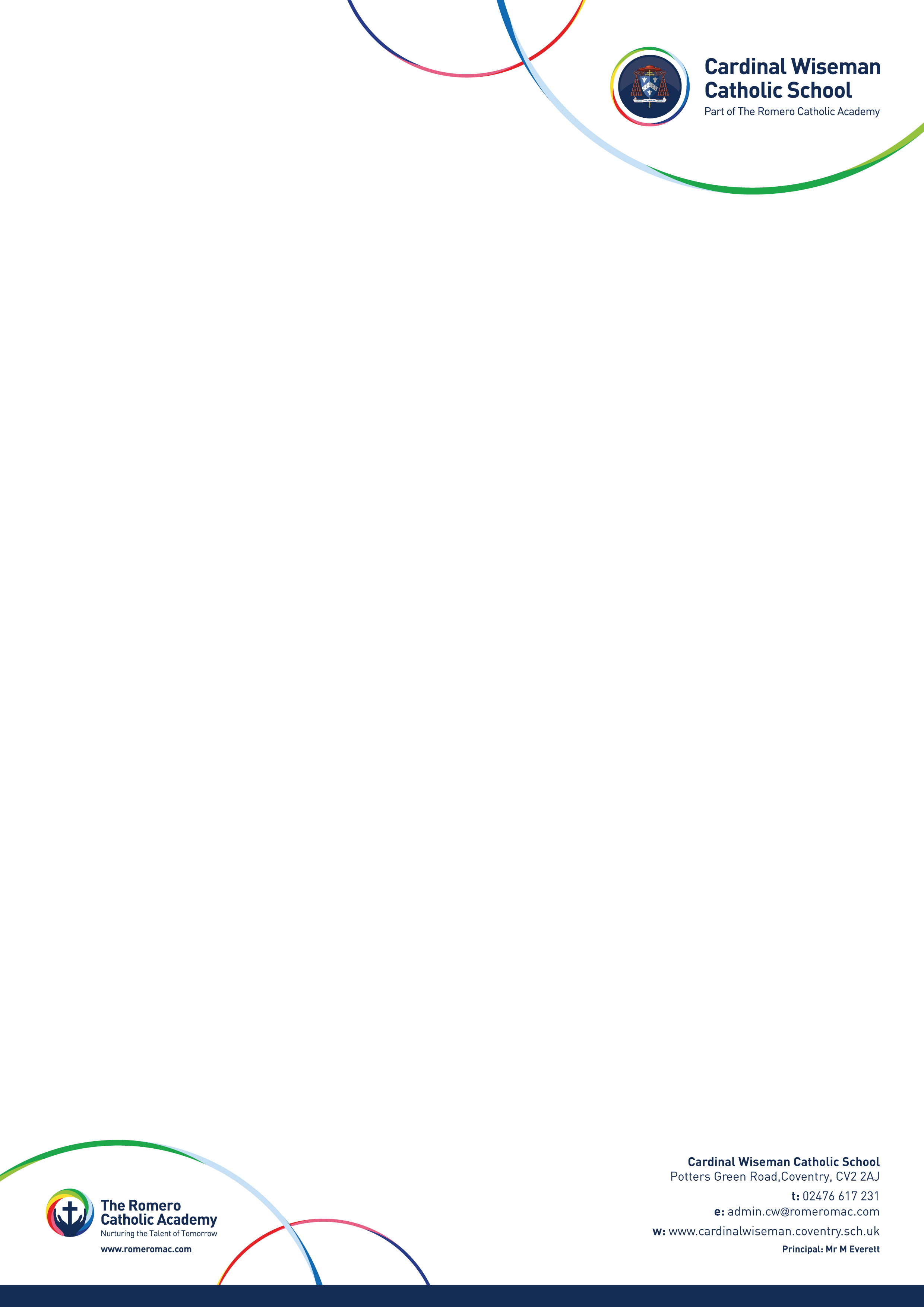 NOMINATION OF PARENT(S) TO SERVE ON THE LOCAL GOVERNING BODY OFCARDINAL WISEMAN SCHOOL FOR FOUR YEARS (or until your child leaves the school, if before)I accept the above nomination.  In the event of a ballot being necessary I wish the attached information in support of my candidature (e.g. comprising not more than 100 words) to be circulated to those entitled to vote.I understand that neither the local governing body nor Returning Officer bear any responsibility for the validity of any statement made.  By signing this nomination paper I acknowledge that I understand and accept the conditions printed overleaf, agree to undertake a disclosure via the Criminal Records Bureau and accept that my appointment, if elected, will not be valid until such a disclosure has been obtained.                 Please return to: Mrs L Keogh, Cardinal Wiseman School                               by 12 noon on Friday 15 December 2023.If elected to serve as a Governor, I hereby recognise and confirm that:i.	My appointment places a statutory duty upon me to ensure that the religious character of the school is preserved and developed and that the school is conducted in accordance with the provisions of the Archdiocesan Trust Deed [Schedule 9, paragraph 2(a) and (b), School Standards and Framework Act, 1998].ii.	My appointment requires me to comply with the provisions of Canon Law, the teachings of the Catholic Church and such determinations made by the Archbishop and his Trustees and their agent, the DES, in respect of the school or other schools situated in the Archdiocese.Under the above regulations, I declare that I am not disqualified from serving as a school governor and that:i.	I am not a registered pupil at the school.ii.	I am aged 18 or over at the date of this appointment;iii.	I am not an elected member of the local authority.iv.	I am not paid to work at the school for more than 500 hours in any twelve consecutive months.v.	I have not been removed by the local governing body of any school from the position of Parent Governor or Staff Governor at that school within the five years preceding submitting a nomination form for this position of Parent Governor.vi.	I am not a bankrupt.vii.	I am not subject to a disqualification order under the Company Directors Disqualification Act 1986;the Company Directors Disqualification (Northern Ireland) Order 2002 or to an order made under section 429(2)(b) of the Insolvency Act 1986;viii.	I have not been removed from the office of a charity trustee or trustee for a charity by an order made by the Charity Commissioners or the High Court on the grounds of any misconduct or mismanagement or, been removed under section 34 of the Charities and Trustee Investment (Scotland) Act 2005, from being concerned in the management or control of any body;ix.	I am not included in the list kept under section 1 of the Protection of Children Act 1999 (List 99) of those considered by the Secretary of State as unsuitable to work with children; subject to a direction of the Secretary of State under section 142 of EA 2002 (or any other disqualification, prohibition or restriction which takes effect as it contained in such a direction; barred from regulated activity relating to children in accordance with section 3(2) of the Safeguarding Vulnerable Groups Act 2006; disqualified from working with children under sections 28,29 or 29A of the Criminal Justice and Court Services Act 2000; disqualified from registratio9n under Part 2 of the Children and Families (Wales) Measure 2010 for child minding or providing day care; or disqualified from registration under Part 3 of the Childcare Act 2006x.	I have not, within the period of five years ending with the date immediately preceding the date on which the appointment is due to take effect, received a sentence of imprisonment, suspended or otherwise, for a period of not less than three months without the option of a fine;xi.	I have not, in the twenty years ending with the date immediately preceding the date on which the appointment is due to take effect, been convicted of any offence and had passed on me a sentence of imprisonment for a period of not less than two and a half years;xii.	I have not, at any time, had passed on me a sentence of imprisonment for a period of not less than five years;xiii.	I have not been fined, in the five years prior to becoming a governor, for causing a nuisance or disturbance on education premises;CandidateName (Block capitals)Nominator 1 Name (Block capitals)Nominator 1 Name (Block capitals)AddressAddressAddressAddressParent ofYear(s)SignatureDateNominator 2Name (Block capitals)Nominator 2Name (Block capitals)AddressAddressAddressAddressParent ofYear(s)SignatureDateCandidateName (Block capitals)CandidateName (Block capitals)AddressAddressAddressAddressParent ofYear(s)SignatureDate